The Informed Consent Document (ICD) or Consent Letter (CL) template includes all of the elements of consent required by the Federal Regulations to ensure appropriate consent for research subjects.   This checklist is intended for use with studies that meet the regulatory criteria of an expedited category of review (§45 CFR 46.110) and not intended for research that qualifies under an Exemption category (§45 CFR 46.104). The purpose of this checklist is to:Facilitate consistency between the ICD or CL and the eResearch (HawkIRB) application for social, behavioral and educational (SBER) researchAssist researchers when submitting new applications and modifications to existing applicationsAssist HSO reviewers, compliance staff, IRB Chairs and IRB members when reviewing new studies, modifications, and studies selected for monitoring
The following tables include the consent headings and references to applicable sections of the HawkIRB application:Informed Consent Document/Consent Letter/Waiver of Documentation (no subject signature required on consent materials)Includes template sections that are in the majority of ICDsInformed Consent Document/Consent Letter/Waiver of Documentation – Study Specific Includes template sections that are unique to certain types of studies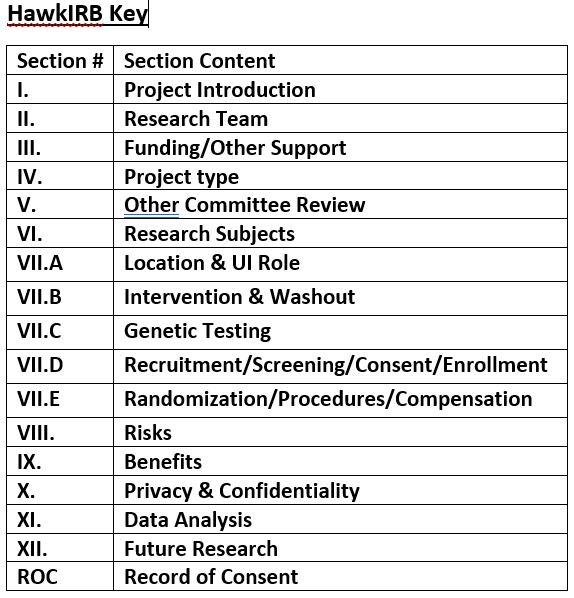 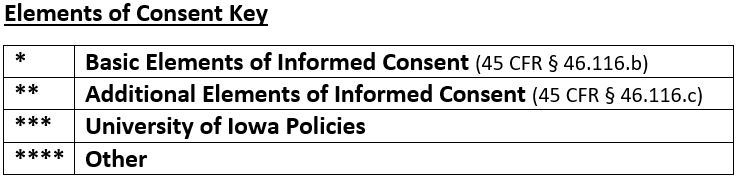 
Study SpecificN/AConsent Heading                                                                    N/AApplicable IRB Section(s)PI Name & Research Contact Information * II.1       II.5Title & Purpose of Study * I.2        I.4How Many People Will Participate** VI.1      VI.6     How Long Will I Be in the Study * VII.E.6What Will Happen During This Study * I.4     VII.A.1 - Location – May need to attach a Letter of Agreement  VII.D. 37 - 45 - Deception information VII.E.1-2 - Randomization VII.E. 3-4 - questionnaire, survey, interview guide – add to attachments VII.E.6 - list of procedures - after consent to follow up/member checkingSSN Usage ***                                                                              N/A   VII.E.19                        X.2                                                                                                 Data sharing*                                                             N/A  X.4                                X.6                                 XII.4                                                                         Audio/Video Recording/Photographs***                                  N/A VII.D.29                        VII.E.5                            X.4 What are the Risks of this Study* VIII.1                             VIII.2      What are the Benefits of this Study* IX.1                                IX.2Will it Cost Me Anything to be in this Study**                    No corresponding IRB section  Will I be Paid for Participating*                                                   N/A VII.E.9 – 19 - Compensation plan, attach Cash Handling Plan, if neededDo the Researchers Have Financial Interest in Study***          N/A III.3                                                          Who is Funding this Study***                                                    N/A III.1                                                          What if I am Injured as a Result of this Study*                  No corresponding HawkIRB sectionWill You Keep My Name on File to Give to Others *                N/A X.6         XII.1 – 3 (as applicable)What about Confidentiality * X.4 – 6 (as applicable)Is Being in this Study Voluntary* VII.D.29                                                                                              What if I Decide to Drop Out of Study* VII.E.6Will I Receive New Info about Study while Participating** ProtocolCan Someone Else End my Participation in this Study**  III.1 (sponsor)    VI.13             VIII.1   Protocol (sponsor may stop participation)  What if I Have Questions *   II.5        Optional Agreements ***                                                             N/A VII.E.5                VII.E.6           XII.4Consent Heading N/AApplicable HawkIRB SectionRegistry/Repository *                                                                  N/A  XII.2                        XII.4Certificate of Confidentiality ****                                                 N/A  X.7                          III.1 (NIH funded)             VIII.1                 VIII.2Studies Focusing on Violence, Abuse, Self- Injury **               N/A  I.4          I.5           VII.E.4        VII.E.6        VIII.1                VIII.2Signature BoxesMinor & parent ****                                                                      Legally Authorized Representative *                                         Person Who Obtained Consent signature****                              ●if by mail or email                                                                                                                        N/A N/A N/A  VI.6                          VII.D.29                                VI.28                       VI.32                                 VII.D29    VII.D.29                VII.D.30Translated ICD – Non-English version****                                 N/A  VI.16                         VII.D.29                             VII.D.30